АДМИНИСТРАЦИЯРОДОМАНОВСКОГО СЕЛЬСКОГО ПОСЕЛЕНИЯСМОЛЕНСКОГО РАЙОНА СМОЛЕНСКОЙ ОБЛАСТИПОСТАНОВЛЕНИЕот 24 февраля 2016 года		№ 13О назначении публичных слушанийпо проекту планировки и межеваниятерритории многоквартирныхжилых домов, расположенных по адресу:Смоленская область Гагаринский районРодомановское с.п. д.Родомановоул. Советская д.3 и ул. Мира д.2.На основании статьи 28 Федерального закона от 06 октября 2003 г. № 131-ФЗ «Об общих принципах организации местного самоуправления в Российской Федерации», статьи 45, 46 Градостроительного кодекса Российской Федерации, пункта 3 части 1 статьи 4 Федерального закона «О введении в действие Градостроительного кодекса Российской Федерации», Уставом Родомановского сельского поселения Гагаринского района Смоленской области, Администрация Родомановского сельского поселения Гагаринского района Смоленской областипостановляет:1.Назначить на 31 марта 2016 года публичные слушания по проекту планировки и межевания территории многоквартирных жилых домов, расположенных по адресу: д. Родоманово ул. Советская д. 3 и ул. Мира д. 2 Гагаринского района Смоленской области (далее по тексту - Проект).2.Установить, что публичные слушания проводятся в указанный день с 11.00 до 12.00 часов по московскому времени. Местом проведения публичных слушаний определить помещение Администрации Родомановского сельского поселения Гагаринского района Смоленской области по адресу: Смоленская область, Гагаринский район, д.Родоманово, ул. Советская, д.10А.3. Для подготовки и проведения публичных слушаний сформировать рабочую группу в следующем составе:- Иванова Н.К. - Глава муниципального образования Родомановское сельское поселение Гагаринского района Смоленской области, председатель публичных слушаний, 	- члены рабочей группы;	- Малинина И.В. – специалист 1 категории Администрации Родомановского сельского поселения, секретарь публичных слушаний;- Смазкина Е.А. – депутат Совета депутатов Родомановского сельского поселения Гагаринского района Смоленской области третьего созыва.4.Установить, что:а) жители Родомановского сельского поселения участвуют в обсуждении указанного в пункте 1 настоящего постановления вопроса путем участия в назначенных настоящим постановлением публичных слушаниях в порядке, установленном статьей 39 Градостроительного кодекса Российской Федерации;б) в ходе подготовки к публичным слушаниям ведется прием, рассмотрение и учет письменных предложений жителей Родомановского сельского поселения по вынесенному на публичные слушания вопросу;в) письменные предложения жителей Родомановского сельского поселения (с пометкой «к публичным слушаниям») по вынесенному на публичные слушания вопросу принимаются с 10.00 часов до 17.00 часов по рабочим дням до 31 марта 2016 года по адресу: Смоленская область, Гагаринский район, д.Родоманово, ул. Советская, д.10А.Предложения могут также направляться жителями Родомановского сельского поселения по почте по указанному адресу.г) при предварительном рассмотрении письменных предложений жителей Родомановского сельского поселения по вынесенным на публичные слушания вопросам рабочей группой исключаются из числа подлежащих рассмотрению в ходе публичных слушаний:- анонимные предложения; - предложения, не относящиеся к вопросу, вынесенному на публичные слушания в соответствии с настоящим постановлением;- предложения, поступившие после 12.00 часов 31 марта 2016 года.5. Контроль за исполнением настоящего постановления оставляю за собой.6. Данное постановление подлежит обнародованию и размещению на страничке официального сайта Администрации муниципального образования «Гагаринский район» Смоленской области.Глава муниципального образованияРодомановское сельское поселениеГагаринского района Смоленской области			Н.К.Иванова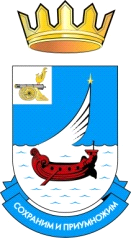 